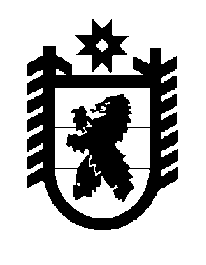 Российская Федерация Республика Карелия    ПРАВИТЕЛЬСТВО РЕСПУБЛИКИ КАРЕЛИЯПОСТАНОВЛЕНИЕот  30 сентября 2014 года № 311-Пг. Петрозаводск О внесении изменения в постановление Правительства 
Республики Карелия от 14 февраля 2014 года № 34-ППравительство Республики Карелия п о с т а н о в л я е т: Внести в приложение к постановлению Правительства Республики Карелия от 14 февраля 2014 года № 34-П «О распределении на 2014 год субсидий бюджетам муниципальных образований  на выравнивание обеспеченности муниципальных образований по реализации расходных обязательств, связанных с оказанием муниципальных услуг» изменение, изложив его в следующей редакции:«Приложение к постановлениюПравительства Республики Карелия от 14 февраля 2014 года № 34-П     РАСПРЕДЕЛЕНИЕна 2014 год субсидий бюджетам муниципальныхобразований  на выравнивание обеспеченности муниципальных образований по реализации расходных обязательств, связанных с оказанием муниципальных услуг2(тыс. рублей)           Глава Республики  Карелия                                                            А.П. Худилайнен№ п/пМуниципальное образованиеСуммаВ том числеВ том числе№ п/пМуниципальное образованиеСуммана вырав-нивание обеспе-ченности местных бюджетовна реали-зацию мероприятий по решению вопросов местного значения1.Петрозаводский городской округ5 000,0000,0005 000,0002.Костомукшский городской округ5 000,0000,0005 000,0003.Беломорский муниципальный район20 427,00015 427,0005 000,0004.Калевальский муниципальный район48 672,97543 672,9755 000,0005.Кемский муниципальный район18 496,00013 496,0005 000,0006.Кондопожский муниципальный район5 000,0000,0005 000,0007. Лахденпохский муниципальный район10 291,0005 291,0005 000,0008.Лоухский муниципальный район35 248,00030 248,0005 000,0009. Медвежьегорский муниципальный район17 439,00012 439,0005 000,00010.Муезерский муниципальный район32 373,00027 373,0005 000,00011.Олонецкий муниципальный район29 351,00024 351,0005 000,00012.Питкярантский  муниципальный район12 424,0007 424,0005 000,00013.Прионежский муниципальный район21 579,00016 579,0005 000,00014.Пряжинский муниципальный район19 691,00014 691,0005 000,00015.Пудожский муниципальный район22 110,00017 110,0005 000,00016.Сегежский муниципальный район14 839,0009 839,0005 000,00017.Сортавальский муниципальный район11 891,0006 891,0005 000,00018.Суоярвский муниципальный район17 324,00012 324,0005 000,000Итого                                             347 155,975257 155,97590 000,000».